Publicado en Madrid el 19/04/2018 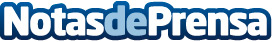 Cuatro asociaciones apoyan la inclusión laboral de personas con discapacidad gracias a Cargill y la Fundación AdeccoLas personas con discapacidad siguen encontrando barreras para acceder a un trabajo debido a los prejuicios sociales, unidos a una falta de formación adecuada para su empleabilidad. Cargill y Fundación Adecco han hecho posible que durante 2018 se lleven a cabo cuatro proyectos orientados a la inclusión laboral de personas con discapacidad. Las asociaciones implicadas son Taller Jeroni de Moragas, Down Tarragona, Arc de Sant Martí y Asociación Talismán
Datos de contacto:Belén GómezNota de prensa publicada en: https://www.notasdeprensa.es/cuatro-asociaciones-apoyan-la-inclusion Categorias: Nacional Sociedad Recursos humanos http://www.notasdeprensa.es